

SPISAK SUDSKIH TUMAČA ZA GRAD PODUJEVO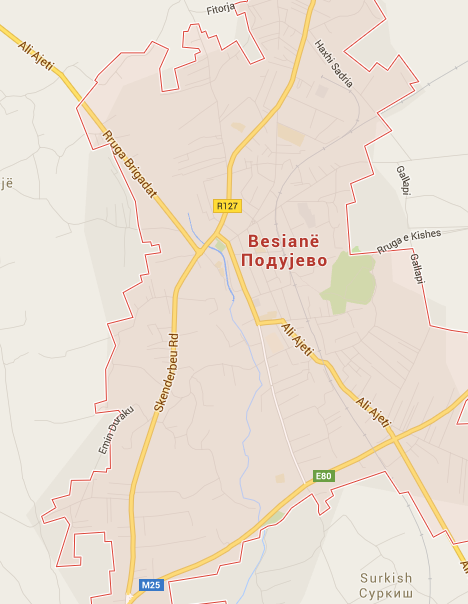 Sudski tumač za engleski jezik Podujevo
Sudski tumač za hebrejski jezik Podujevo
Sudski tumač za nemački jezik Podujevo
Sudski tumač za persijski jezik Podujevo
Sudski tumač za francuski jezik Podujevo
Sudski tumač za hrvatski jezik Podujevo
Sudski tumač za italijanski jezik Podujevo
Sudski tumač za japanski jezik Podujevo
Sudski tumač za ruski jezik Podujevo
Sudski tumač za latinski jezik Podujevo
Sudski tumač za norveški jezik Podujevo
Sudski tumač za mađarski jezik Podujevo
Sudski tumač za švedski jezik Podujevo
Sudski tumač za makedonski jezik Podujevo
Sudski tumač za španski jezik Podujevo
Sudski tumač za pakistanski jezik Podujevo
Sudski tumač za kineski jezik Podujevo
Sudski tumač za znakovni jezik PodujevoSudski tumač za bosanski jezik Podujevo
Sudski tumač za poljski jezik Podujevo
Sudski tumač za arapski jezik Podujevo
Sudski tumač za portugalski jezik Podujevo
Sudski tumač za albanski jezik Podujevo
Sudski tumač za romski jezik Podujevo
Sudski tumač za belgijski jezik Podujevo
Sudski tumač za rumunski jezik Podujevo
Sudski tumač za bugarski jezik Podujevo
Sudski tumač za slovački jezik Podujevo
Sudski tumač za češki jezik Podujevo
Sudski tumač za slovenački jezik Podujevo
Sudski tumač za danski jezik Podujevo
Sudski tumač za turski jezik Podujevo
Sudski tumač za finski jezik Podujevo
Sudski tumač za ukrajinski jezik Podujevo
Sudski tumač za grčki jezik Podujevo
Sudski tumač za holandski jezik Podujevo
Sudski tumač za korejski jezik Podujevo
Sudski tumač za estonski jezik PodujevoLokacijaPodujevoInternetakademijaoxford.comTelefon069/4 – 5555 - 84Radno vreme8:00 AM – 4:00 PM
9:00 AM – 2:00 PM (Subotom)